מידות נישה להתקנת ליבות קמין חשמלי Classic Flame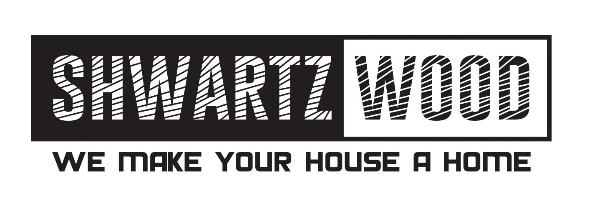 סדרה 042FGL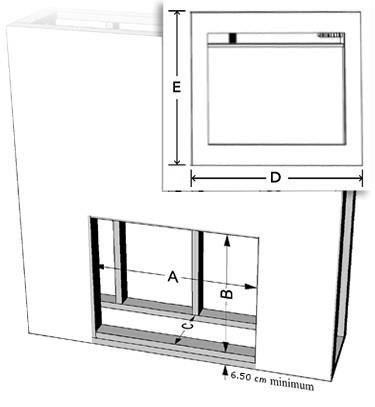 EDדגם מסגרתC - עומקB - גובהA - רוחבדגם ליבהגובה מסגרתרוחב מסגרתדגם מסגרתעומקגובה פנימירוחב פנימידגם ליבה49.472Frame-26"23.545.56926" ליבה